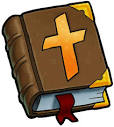 Scripture ReferencesSession 14-5 March 2024Page 17, “God’s Sovereign Will” – Genesis 50:20 = As for you, you meant evil against me, but God meant it for good, to bring it about that many people should be kept alive, as they are today.Matthew 11:25-26 = At that time Jesus declared, “I thank you, Father, Lord of heaven and earth, that you have hidden these things from the wise and understanding and revealed them to little children; yes, Father, for such was your gracious will.Acts 2:23 = …this Jesus, delivered up according to the definite plan and foreknowledge of God, you crucified and killed by the hands of lawless men.Romans 9:18-19 = So then he has mercy on whomever he wills, and he hardens whomever he wills.  You will say to me then, “Why does he still find fault? For who can resist his will?” Ephesians 1:11 =  In him we have obtained an inheritance, having been predestined according to the purpose of him who works all things according to the counsel of his will…Romans 8:28 = And we know that for those who love God all things work together for good, for those who are called according to his purpose.Page 17, “Will of Command” –  Matthew 7:21 = “Not everyone who says to me, ‘Lord, Lord,’ will enter the kingdom of heaven, but the one who does the will of my Father who is in heaven.Ephesians 5:17 = Therefore do not be foolish, but understand what the will of the Lord is.John 4:34 = Jesus said to them, “My food is to do the will of him who sent me and to accomplish his work.Page 18, questions at bottom of page –  1 Samuel 9:2 = And he had a son whose name was Saul, a handsome young man. There was not a man among the people of Israel more handsome than he. From his shoulders upward he was taller than any of the people.1 Samuel 10:17-19 = 17 Now Samuel called the people together to the Lord at Mizpah. 18 And he said to the people of Israel, “Thus says the Lord, the God of Israel, ‘I brought up Israel out of Egypt, and I delivered you from the hand of the Egyptians and from the hand of all the kingdoms that were oppressing you.’ 19 But today you have rejected your God, who saves you from all your calamities and your distresses, and you have said to him, ‘Set a king over us.’ Now therefore present yourselves before the Lord by your tribes and by your thousands.”1 Samuel 8:11 = He said, “These will be the ways of the king who will reign over you: he will take your sons and appoint them to his chariots and to be his horsemen and to run before his chariots.”1 Samuel 11:5-8 = 5 Now, behold, Saul was coming from the field behind the oxen. And Saul said, “What is wrong with the people, that they are weeping?” So they told him the news of the men of Jabesh. 6 And the Spirit of God rushed upon Saul when he heard these words, and his anger was greatly kindled. 7 He took a yoke of oxen and cut them in pieces and sent them throughout all the territory of Israel by the hand of the messengers, saying, “Whoever does not come out after Saul and Samuel, so shall it be done to his oxen!” Then the dread of the Lord fell upon the people, and they came out as one man. 8 When he mustered them at Bezek, the people of Israel were three hundred thousand, and the men of Judah thirty thousand.Page 20, Chart + Questions –  1 Samuel 12:8-19 = 8 When Jacob went into Egypt, and the Egyptians oppressed them, then your fathers cried out to the Lord and the Lord sent Moses and Aaron, who brought your fathers out of Egypt and made them dwell in this place. 9 But they forgot the Lord their God. And he sold them into the hand of Sisera, commander of the army of Hazor, and into the hand of the Philistines, and into the hand of the king of Moab. And they fought against them. 10 And they cried out to the Lord and said, ‘We have sinned, because we have forsaken the Lord and have served the Baals and the Ashtaroth. But now deliver us out of the hand of our enemies, that we may serve you.’ 11 And the Lord sent Jerubbaal and Barak and Jephthah and Samuel and delivered you out of the hand of your enemies on every side, and you lived in safety. 12 And when you saw that Nahash the king of the Ammonites came against you, you said to me, ‘No, but a king shall reign over us,’ when the Lord your God was your king. 13 And now behold the king whom you have chosen, for whom you have asked; behold, the Lord has set a king over you. 14 If you will fear the Lord and serve him and obey his voice and not rebel against the commandment of the Lord, and if both you and the king who reigns over you will follow the Lord your God, it will be well. 15 But if you will not obey the voice of the Lord, but rebel against the commandment of the Lord, then the hand of the Lord will be against you and your king. 16 Now therefore stand still and see this great thing that the Lord will do before your eyes. 17 Is it not wheat harvest today? I will call upon the Lord, that he may send thunder and rain. And you shall know and see that your wickedness is great, which you have done in the sight of the Lord, in asking for yourselves a king.” 18 So Samuel called upon the Lord, and the Lord sent thunder and rain that day, and all the people greatly feared the Lord and Samuel. 19 And all the people said to Samuel, “Pray for your servants to the Lord your God, that we may not die, for we have added to all our sins this evil, to ask for ourselves a king.” Page 21, Questions –  1 Samuel 13:8-14 = 8 He waited seven days, the time appointed by Samuel. But Samuel did not come to Gilgal, and the people were scattering from him. 9 So Saul said, “Bring the burnt offering here to me, and the peace offerings.” And he offered the burnt offering. 10 As soon as he had finished offering the burnt offering, behold, Samuel came. And Saul went out to meet him and greet him. 11 Samuel said, “What have you done?” And Saul said, “When I saw that the people were scattering from me, and that you did not come within the days appointed, and that the Philistines had mustered at Michmash, 12 I said, ‘Now the Philistines will come down against me at Gilgal, and I have not sought the favor of the Lord.’ So I forced myself, and offered the burnt offering.” 13 And Samuel said to Saul, “You have done foolishly. You have not kept the command of the Lord your God, with which he commanded you. For then the Lord would have established your kingdom over Israel forever. 14 But now your kingdom shall not continue. The Lord has sought out a man after his own heart, and the Lord has commanded him to be prince over his people, because you have not kept what the Lord commanded you.” 1 Samuel 15:27-28 = 27 As Samuel turned to go away, Saul seized the skirt of his robe, and it tore. 28 And Samuel said to him, “The Lord has torn the kingdom of Israel from you this day and has given it to a neighbor of yours, who is better than you. 